附件1：码1：疫情风险等级查询码，用于查询旅居地风险等级，疫情风险等级实时更新，请随时关注，提前做好时间安排。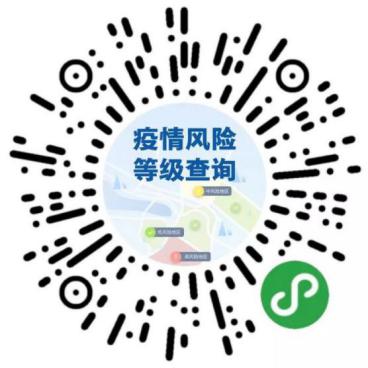 码2：吉事办小程序，用于考生获得个人吉祥码，考试当天出示。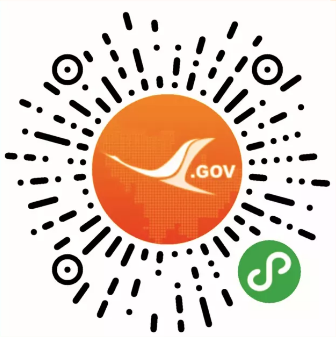 码3：疫情防控行程卡，用于查询考试前14日动态行程，考试当天出示。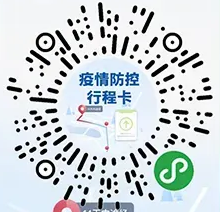 